P. Brunelli Secondo crsMestre 18.2.2017RILETTURA TENTORIO 1939DaIl Santuario di S. Girolamo Emiliani, aprile 1939, n. 289, pag. 43-7P. Marco Tentorio chierico regolare somascoLA MAMMA DI SAN GIROLAMO EMILIANIll mese di maggio deve essere celebrato con grande esultanza spirituale da tutti i divoti di S Girolamo: è il mese di Maria, e nessuno ignora quanta influenza abbia avuto nella vita del Santo la Madre celeste. «Voglia il Cielo, però, che chiunque si accingerà porgere il tributo della propria devozione in questo mese a Maria, lo possa e lo voglia fare con quello spirito veramente figliale come lo compirebbe S. Girolamo stesso: spirito di riconoscenza e di conﬁdenza; la confidenza il Santo la manifestò in un modo particolare nell’invocazione fatta alla Madonna nel carcere di Castelnuovo, e la riconoscenza in ogni giorno della sua vita santificantesi sotto la protezione della celeste Madre, e nella premura di infondere in ognuno, specie nei suoi orfanelli, sentimenti di ﬁduciosa pietà verso la Regina del Cielo.Ma la divozione alla Madonna non è una virtù innata nel cuore del cristiano; essa si acquista imparandola da altri e perfezionandola con la propria esperienza, aiutati dalla grazia di Dio. Per molti cristiani, per la maggior parte dei Santi, è questo uno dei doni fatti loro dalla propria mamma terrena: così fu per Girolamo. Non mi sembra quindi disdicevole dire qualche parola, nell’occasione che questo numero esce all’inizio del mese di Maria, sulla mamma di S. Girolamo: perchè. nel cuore di ogni cristiano, sia di coloro che ancora hanno la fortuna di venerare la propria madre vivente, come di quelli che dalla morte o da altre cause spietate sono privati del dolce conforto dell’assistenza materna, deve regnare apportatrice di grazia I’amorosa conﬁdenza o il pio ricordo verso le due madri: quella celeste e quella terrena, ambedue dateci da Dio nell’amore e nel dolore per la nostra santiﬁcazione.Non mi rifaccio ora a celebrare i fasti genealogici dell’illustre famiglia Morosini, già con chiara brevità esposti dal P. Carmine Gioia nel num. del giugno 1917 di questo Bollettino. Voglio ricavare dai biograﬁ e da altre fonti il tenore dell’educazione impartita da Eleonora-Morosini al Santo suo Figliolo.Accenno prima di tutto alla questione dell’anno di nascita di S. Girolamo. Mentre comunemente prima si era sempre ritenuto il 1481, il P. Segalla C.R.S. nella sua biografia di S. Girolamo Emiliani, educatore della gioventù, ammette senz’altro il 1486. Gli argomenti propositi si trovano esposti in uno opuscoletto di Giuseppe Della Santa, intitolato Per la biografia di un beneƒattore dell’umanità del 500 (Venezia 1917), in cui contro il Cicogna sostiene che Girolamo nacque il l486, deducendolo dal fatto che nel registro dei nobili fu iscritto il 1506 all’età di 20 anni compiuti, come era consuetudine, presentato dalla madre sua Eleonora, Morosini. ll fatto è che stanno contro fra di loro, due documenti che ci tramandano questa presentazione ufﬁciale: l’uno che la riferisce al 1506, |’altro al  1501; il primo è riportato in nota alla pag. 36 dell’opuscolo del Della Santa, l’altro è ricavato da una trascrizione ufficiosa dell’ufﬁcio stesso dell’Avogaria nel I6I3, ed è così trascritto negli Atti dei processi di beatificazione di S. Girolamo: “ adi primo de dicembre dell’anno 1501. Si trova comparizione, come di sopra, dell’istessa nobil Madonna Leonora presentando il nobil igiovane Sig. Girolamo Miani con suo giuramento nato di legittimo Matrimonio di Lei; e del sopra nominato Ser Anzelo Miani suo legittimo consorte, di esser di età gli anni venti forniti ...etc. “. Credo che unico sia il documento letto in varie occasioni e forse falsato nelle trascrizioni.Riguardo all’educazione: impartitita al Santo nei primi anni di sua vita parla egregiarnente il P. Segalla nelle prime pagine della sua, pregiata biografia. Educazione, fatta di poca cultura intellettuale, ma di profonda pietà, a lui soprattutto insegnata dalla madre. Due preziose testimonianze raccolgo dai processi, interessanti l’educazione del Santo: in una di esse si dice: fu allevato nobilmente conforme alla sua nascita; nell’altra il P. Donato Moroni attesta: che il detto servo di Dio Girolamo nella sua fanciullezza e tenera età fosse nobilmente ammaestrato nei principi della Fede,e massime dalla Madre insegnandoli lei ancora con l’aiuto di buoni maestri la Dottrina Cristiana, non essendosi mai sentito cosa alcuna in contrario, ma in particolare non posso cifre come lo sappia, ma è da credere per le cause già dette, ma si dice però pubblicamente, e n'è pubblica voce, e fama in Salò, in Milano, in Brescia et altri luoghi dei Signori Veneziani. La sua educazione quindi consistette sopratutto in una formazione religiosa sui principi della fede; e l’insegnamento materno in lui così profondamente si radicò, che dopo il periodo dello smarrimento morale, ritornando ai principi della sua fede giammai tradita trovò la forza di risorgere. Del resto, egli si trovava immerso in una sentita atmosfera di religiosità: lungo le pareti della sua casa nobiliare poteva ammirare i quadri dei-suoi illustri antenati, molti dei quali nelle Prelature, nell’Episcopato, Cardinalato, nel clero regolare e nei monasteri si erano distinti negli affari ecclesiastici; e nella pietà: i suoi genitori stessi congiungevano ad una elettissima nobiltà, la fama di essere bonissimi christiani; la famiglia numerosa, segno della benedizione di Dio, tutta corrispose alle cure cristianamente impartite dai genitori; e la moltitudine delle ricchezze e il fulgore degli onori non tolse dall’animo loro e dei loro discendenti, l’amore alle cose di Dio congiunto ad una grande dedizione per la causa della patria.Un particolare che troviamo accennato in alcuni suoi biografi ( per es. il P. Gregorio Ferrari ) è che la piissima sua madre l’abituò ella stessa alla reverenza delle sacre immagini e dei sacerdoti, all’assistenza quotidiana alla santa Messa e alla pia pratica della preghiera mattutina e vespertina. Quando il piccolo Girolamo sarà divenuto il padre dei piccoli orfanelli lo vedremo anche lui con squisita cura quasi materna guidare egli stesso le preghiere dei suoi bimbi spirituali, dare il precetto dell’assistenza quotidiana alla Santa Messa e farli pregare con sè e raccomandare in particolari circostanze l’invocazione vespertina alla santa Vergine, devozione questa che ha lasciato una bella traccia nelle consuetudini dei Somaschi, specialmente nelle vigilie e nelle feste della B. Vergine. Il frutto di così sapiente educazione materna ci è bene tratteggiato dal P. De Rossi nella sua biografia del Santo: “ Non furono vanamente impiegate queste diligenze della divota madre nell’istruire cristianamente il ﬁglio; perchè, se ben poi per essere di natura più che mediocremente vivace, parvero i semi della cristiana pietà, che ella aveva sparsi in esso notabilmente oppressi, e suffogati: tutta volta diedero a suo tempo, mediante la pioggia della divina grazia, felice germoglio, al quale successe abbondevolmente il raccolto di moltissime anime, che arricchirono il granaio del paradiso.”Quando Girolamo non era ancora uscito di fanciullezza e più necessario quindi era per lui il bisogno dell’autorità paterna, una tremenda sciagura l’incolse: la morte del padre. E noi abbiamo ora occasione di ammirare la casta e la pia vedovanza della madre, tutta dedita alla cura sapiente dei ﬁgli: per varie ragioni però l’uno dopo l’altro devono staccarsi dal suo ﬁanco per seguire la propria via. Premurosa nel procurare ai suoi figli gli onori dovuti al loro nobilissimo casato, la vediamo ad età conveniente presentarli all’Ufficio dell’Avogaria, per entrare poi a far parte dei maggiori Consigli dello Stato. Ma più ancora grande fu la preoccupazione spirituale pei suoi ﬁglioli: sull’ultimo dei quali, Girolamo, novello Beniamino, come più si effondeva l’amore di madre, così più tremebonde erano le ansie, per il suo avvenire. Si manifestavano nel giovinetto certe tendenze difettose, che grandemente preoccupavano la pia madre: lo spirito di superbia e di ira e una specie di insubordinazione che gli faceva disprezzare perﬁno i consigli del fratello maggiore Luca, dopo la morte del padre subentrato al governo della famiglia. La buona mamma, che poco prima aveva perduto per immatura morte il marito, tutta ancora afflitta per la sua vedovanza, nuovo e più forte dolore ricevette dalla partenza di Girolamo, che volle iscriversi, giovinetto di quindici anni, nella milizia per marciare contro Carlo Vlll: temeva di perderlo, forse in più di un modo. E' la storia eterna delle vere madri, quella di essere delle vere martiri, per operare miracoli di conversione.ll De Rossi a questo punto ci fa un completo ritratto di Girolamo adolescente, presentandocelo come un giovane preoccupato di mantenersi onesto davanti agli occhi del mondo, ma pieno di alterigia in se stesso e davanti a Dio. Sembra che la cupidigia degli onori gli avesse fatto dimenticare perﬁno il forte affetto di sua madre: dobbiamo dire che la grande predilezione che la madre nutriva per il figlio non sia stata da lui compresa e corrisposta? Troppo poco noi conosciamo dei particolari della vita di Girolamo in questo periodo: una sola considerazione qui mi permetto di fare. Ci sono certi momenti nella vita dei giovanetti in cui loro sembra di poter congiungere cose discordanti insieme, e pur sentendo grande l’amore verso la mamma, non si sanno, per inesperienza o per irriflessione giovanile, capacitare di alcuni gravi dolori che le loro repentine decisioni portano al cuore di chi teneramente li ama: è la storia del figliol prodigo, che abbandona il padre, che sempre si ripete: che vediamo ripetuta in Agostino che cerca sfuggire alla mamma sua dall’Africa in Italia; in Girolamo, che insitentemente chiede alla mamma di abbandonarla per i suoi sogni cavallereschi. Ma non dobbiamo dire che questi ﬁgli prodighi non abbiano amato o compreso la loro mamma, quando hanno almeno compreso che la mamma li ha tanto amati quando il primo movimento della loro conversione procede da un pensiero buono e bello del loro papà e della loro mamma. Quale forte impressione dovette suscitarsi nell’animo di Girolamo quindicenne quando vide sua mamma piangere e supplicare che non abbandonasse la sua casa paterna e non si allontanasse dalle sue braccia. Ammiriamo la trepidazione di questa santa madre che teme per pericoli grandissimi di mondanità e immoralità che avrebbero travolto il suo figliolo tanto buono e amato: tutte le industrie sfrutta per convincerlo, non obbligarlo, ad abbandonare il suo proposito: gli ricorda la riverenza e I’obbedienza a lei dovuta, interpone i buoni uffici dei parenti e dei conoscenti; tutto invano. Dovendo alla fine dargli il permesso di partire per il campo militare, più che ai magistrati, lo raccomanda a Dio ed alla SS.ma Vergine: non lo considera come un suo nemico, ma pur tra le lagrime effonde su di lui la sua benedizione. Girolamo dovette essere riconoscente a sua madre di questa benedizione: fu la benedizione di Dio, fu I' augurio di un ritorno a vita migliore. O mamme, che nel vostro immane dolore vedete i vostri figli, sia pure con grave mancanza lancinante il vostro sensibilissimo cuore materno, non dimenticate almeno nell’interno del vostro cuore di dire suoi vostri ﬁglioli la dolce parola: perdono; perchè essi avranno bisogno al momento dello sconforto di sentirsela risuonare come dolce eco riconfortante al ritorno al bene la parola santa e santiﬁcante della vostra benedizione materna e celeste.Tralascio tanti altri particolari del periodo piuttosto ignoto di questo tempo della vita giovanile di Girolamo. Gli antichi biograﬁ ( De Rossi –Tortora ) ce lo descrivono come diventato un vero figliolo prodigo, immerso in ogni sorta di vizi e di licenze, non curante persino delle lagrime e delle preghiere della madre, che insistentemente lo supplicava di ritornare a vita migliore. Forse però gli storici hanno esagerato facendo troppe congetture sulla sfrenatezza del giovane Girolamo: noi non abbiamo sicuri documenti per giudicarlo così male: una condotta dissoluta non poteva in lui conciliarsi, dato il suo fiero ed orgoglioso carattere, congiunto con l’innato sentimento dell’onore del mondo e della famiglia. Addentratosi nella vita militare, certo si trovò molto più inclinato alla vanità e alle licenze, ma conservò sempre i buoni sentimenti istillatigli dalla madre, sentimenti di pietà e di divozione, forse ridotti ad una espressione un po' troppo rudimentale, e sentimenti di fede. Riporto il giudizio del Santinelli: “ Io tuttavia trovo bastante fondamento di poter giudicare ch’egli si desse ad una vita così dissoluta, come alcuni hanno scritto (Turtura), ma se ben non credo, che il suo vivere fosse tale, che promettesse la gran santità, alla quale è arrivato, credo però, che abbia sempre nodriti sentimenti di pietà e distintamente di divozione a Maria vergine, dalla quale fosse disposto a ricorrere al di lei patrocinio nella sua prigionia, di cui appresso diremo, e si meritasse da lei la grazia della sua liberazione.” Anche alla madre di Girolamo come alla madre di Agostino, piangente sulla sciagura spirituale del ﬁglio, si potevano ripetere le consolanti parole: non è possibile che un figlio di tante lagrime vada perduto. La misericordia di'Dio, per le preghiere e le lagrime della mamma, e per la intercessione e protezione della Mamma celeste, Girolamo nel pieno vigore della sua giovinezza per farne un santo.Nel carcere di Castelnuovo sul labbro dell’umiliato prigioniero fiorisce l’invocazione alla Madonna, come I’aveva imparata dalla mamma sua: come in quel momento Girolamo si sentì di poter compiere I’opera di perfezionamento che languidamente e con mire forse troppo naturali ed umane aveva cominciato dal momento che si vide giovanissimo iscritto nei più alti consessi della Repubblica: prima aveva cominciato a porre un freno alle sue passioni per amore di se stesso e della propria gloria, poi umiliato lo pose per l'amore e l’onore di Dio, ed anche per quell’amore che non è mai disgiunto dal vero amore di Dio: quello della propria madre. Sentì allora tutta la forza dei suoi trascurati consigli, e il bruciore dell'infuocate sue lagrime intenerì il suo cuore: riflettendo sui buoni e santi ricordi che la pia Signora gli aveva lasciato e nel medesimo tempo sollecitato dalla grazia .di Dio, Girolamo prega e si converte. E tutto questo, lo possiamo ben riconoscere, è frutto del dolore della mamma sua. Forse legittimamente con pensiero agostiniano possiamo anche noi ripetere: Se la mamma non avesse pianto e pregato, la chiesa non possederebbe il Santo degli orfani.Il 1514 Eleonora Morosini spirava nel bacio del Signore; da tre anni il figlio suo l‘aveva consolata con l’improvvisa sua conversione. Contenta di aver compiuto nel dolore la rinascita spirituale del figlio, essa moriva benedicendo Iddio. ll De Rossi pone la morte della pia mamma di Girolamo prima della sua prigionia, ma è preferibile sulla scorta dei documenti accettare, secondo il P. Segalla, la data del 1514. Confortata della presenza del ﬁglio, ma più ancora della presenza sua spirituale la pia genitrice compiva il sacriﬁcio della sua vita: Girolamo in quel momento ammirando in essa i grandi doni di Dio, poteva con S. Agostino, piangente sul feretro di S. Monica esclamare:” Io mi compiacevo delle sue parole, ( perché ancora nell’ultima sua malattia gareggiando con me in tenerezzza ) mi diceva buono e ricordava con sviscerato affetto di non aver mai udito dalla mia bocca nessuna offesa o parola irriverente. Ma che cosa è ciò, o Dio mio Creatore, che paragone c è fra questa onorevole testimonianza da essa resa a me e il mio ossequio verso di lei? Essa aveva nutrito me suo ﬁglio, tante volte rígenerandomi, quante volte mi vedeva deviare da Te.” -'Nel cuore di ogni figlio che mediterà la misericordia da Dio usata nella giovinezza di Girolamo si destino sensi di riconoscenza profonda per il beneficio divino di aver avuto una mamma santa, sacrificata e perdonante. Nella mente di ogni ﬁglio traviato, che desideri, punto dal rimorso, distruggere la sua volontaria ed ignominiosa orfanezza spirituale, si presenti spontaneo il nome che è segno del più puro affetto, nome grande, nome di maestà e di amore, nome di dolore: mamma.P. MARCO TENTORIO C. R. Somasco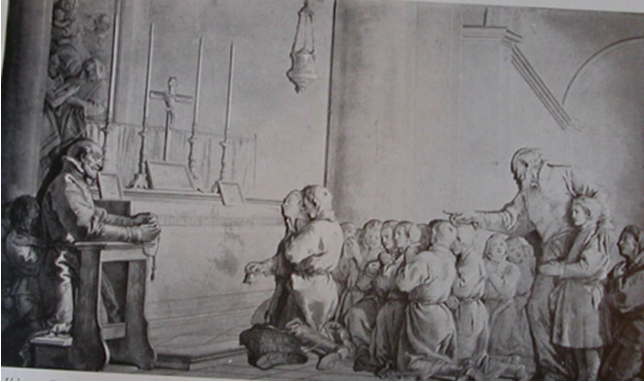 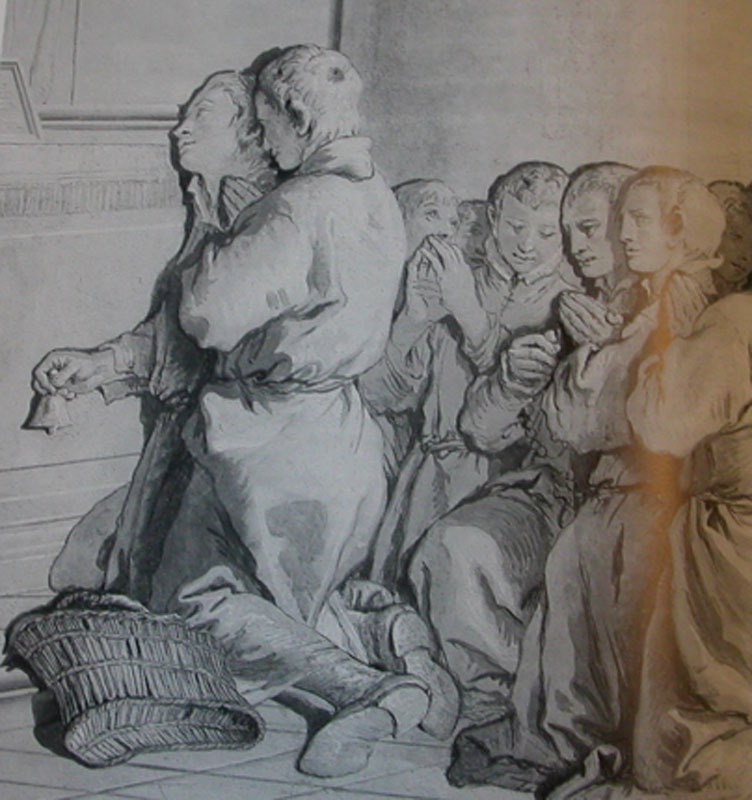 Questi affreschi monocromi sono firmati da Giandomenico Tiepolo e datati 1759. Firma e datazione originali sono andati persi.